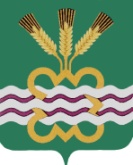 ГЛАВА МУНИЦИПАЛЬНОГО ОБРАЗОВАНИЯ«КАМЕНСКИЙ ГОРОДСКОЙ ОКРУГ»ПОСТАНОВЛЕНИЕ30.10.2019										           № 2021п. МартюшО внесении изменений в Положение об уполномоченном учреждении по осуществлению полномочий на определение поставщика (подрядчика, исполнителя) для обеспечения муниципальных нужд заказчиков Администрации Каменского городского округа и Порядок взаимодействия уполномоченного учреждения на определения поставщиков (подрядчиков, исполнителей) в сфере закупок товаров, работ, услуг, для обеспечения муниципальных нужд Каменского городского округа и заказчиков, утвержденные постановлением Главы Каменского городского округа от 12.11.2014 г. № 2927 «Об уполномоченном учреждении по осуществлению полномочий на определение поставщика (подрядчика, исполнителя) для обеспечения муниципальных нужд заказчиков Администрации Каменского городского округа и распределение полномочий между уполномоченным учреждением и заказчиками Администрации Каменского городского округа»В связи с принятием Федерального закона  от 01.05.2019 № 71-ФЗ «О внесении изменений в Федеральный закон «О контрактной системе в сфере закупок товаров, работ, услуг для обеспечения государственных и муниципальных нужд», руководствуясь Федеральным законом от 06.10.2003 № 131-ФЗ «Об общих принципах организации местного самоуправления в Российской Федерации», Федеральным законом от 05.04.2013 № 44-ФЗ «О контрактной системе в сфере закупок товаров, работ, услуг для обеспечения государственных и муниципальных нужд», Уставом муниципального образования «Каменский городской округ»,ПОСТАНОВЛЯЮ:	1. Внести в Положение об уполномоченном учреждении по осуществлению полномочий на определение поставщика (подрядчика, исполнителя) для обеспечения муниципальных нужд заказчиков Администрации Каменского городского округа, утвержденное постановлением Главы Каменского городского округа от 12.11.2014 г. № 2927 «Об уполномоченном учреждении по осуществлению полномочий на определение поставщика (подрядчика, исполнителя) для обеспечения муниципальных нужд заказчиков Администрации Каменского городского округа и распределение полномочий между уполномоченным учреждением и заказчиками Администрации Каменского городского округа» (далее Положение), следующие изменения:	1.1. Раздел 3 Положения «Функции уполномоченного учреждения на определение поставщиков подрядчиков, исполнителей)», изложить в новой редакции:	«3.1. В соответствии с возложенными на него задачами Уполномоченное учреждение на определение поставщиков (подрядчиков, исполнителей) осуществляет следующие функции:1) осуществляет координацию и методическое руководство деятельности заказчика при определении поставщиков (подрядчиков, исполнителей) товаров, работ, услуг;2) принимает Заявку на определение поставщиков (подрядчиков, исполнителей) (далее - Заявка) от Заказчика, если соответствующая закупка включена в план-график размещения заказов, а при наличии мотивированных замечаний возвращает ее Заказчику для снятия замечаний;3) оказывает консультационную помощь при разработке документации о закупке. Размещает в Единой информационной системе извещение  об осуществлении закупки, товара, работы, услуги для обеспечения муниципальных нужд, а также утвержденную Заказчиком документацию о закупке; размещает изменения в документацию о закупке; размещает разъяснения положений документации о закупке, размещает извещения об отказе проведения закупки в соответствии с письменным обращением Заказчика;4) участвует в подготовке и размещает в единой информационной системе проекты контрактов, протоколы, предусмотренные Федеральным законом;5) направляет в письменной форме или в форме электронного документа  разъяснения положений документации о закупке;6) участвует в комиссии по осуществлению закупок товаров, работ, услуг для осуществления муниципальных нужд; 7) организует проведение заседаний Комиссий по осуществлению закупок, оформляет протоколы по итогам определения поставщиков (подрядчиков, исполнителей) товаров, работ, услуг и размещает их в единой информационной системе;8) осуществляет организационно-техническое обеспечение деятельности комиссии по осуществлению закупок;9) передает заказчикам экземпляры протоколов, составляемых в ходе определения поставщиков (подрядчиков, исполнителей) товаров, работ, услуг, в течение двух рабочих дней после дня подписания протоколов;10) осуществляет хранение протоколов, составленных в ходе определения поставщиков (подрядчиков, исполнителей), документации о закупке, изменений к ней, разъяснений положений документации о закупке не менее чем три года;11) участвует в рассмотрении дел об обжаловании результатов определения поставщиков (подрядчиков, исполнителей);12) направляет приглашения, предложения участникам закупок, в случаях установленных Законом о контрактной системе;13) обеспечивает согласование применения закрытых способов определения поставщиков (подрядчиков, исполнителей) в порядке, установленном федеральным органом исполнительной власти по регулированию контрактной системы в сфере закупок, в соответствии с частью 3 статьи 84 Федерального закона;14) обеспечивает направление необходимых документов для заключения контракта с единственным поставщиком (подрядчиком, исполнителем) по результатам несостоявшихся процедур определения поставщика в установленных Федеральным законом случаях в соответствующие органы, определенные пунктом 25 части 1 статьи 93 Федерального закона;15) направляет сведения для включения в реестр недобросовестных поставщиков (подрядчиков, исполнителей) в соответствии с действующим законодательством.».2. Внести в Порядок взаимодействия уполномоченного учреждения на определения поставщиков (подрядчиков, исполнителей) в сфере закупок товаров, работ, услуг, для обеспечения муниципальных нужд Каменского городского округа и заказчиков, утвержденный постановлением Главы Каменского городского округа от 12.11.2014 г. № 2927 «Об уполномоченном учреждении по осуществлению полномочий на определение поставщика (подрядчика, исполнителя) для обеспечения муниципальных нужд заказчиков Администрации Каменского городского округа и распределение полномочий между уполномоченным учреждением и заказчиками Администрации Каменского городского округа» (далее Порядок) следующие изменения:2.1. В пункте 2.1. Раздела 2 «Взаимодействие уполномоченного учреждения и заказчиков при планировании закупок товаров, работ, услуг, для обеспечения муниципальных нужд» Порядка слова «после утверждения планов - закупок и планов-графиков» заменить словами «после утверждения планов-графиков».3. Настоящее постановление вступает в силу с 01 января 2020 года.4. Настоящее постановление опубликовать в газете «Пламя», разместить на официальном сайте муниципального образования «Каменский городской округ» в сети Интернет.5. Контроль исполнения настоящего постановления возложить на заместителя Главы Администрации по экономике и финансам А.Ю. Кошкарова.И.о. Главы городского округа					А.Ю. Кошкаров